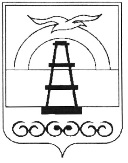 АДМИНИСТРАЦИЯ МУНИЦИПАЛЬНОГО ОБРАЗОВАНИЯГОРОДСКОЙ ОКРУГ «ОХИНСКИЙ»ПОСТАНОВЛЕНИЕот 17.11.2021                                                                                               № 728г. ОхаВ соответствии с ч. 4 ст. 44 Федерального закона от 31 июля 2020         № 248 «О государственном контроле (надзоре) и муниципальном контроле в Российской Федерации», администрация муниципального образования городской округ «Охинский»ПОСТАНОВЛЯЕТ:1. Утвердить Программу профилактики рисков причинения вреда (ущерба) охраняемым законом ценностям на 2022 год в сфере муниципального жилищного контроля на территории муниципального образования городской округ «Охинский».2. Опубликовать настоящее постановление на официальном сайте администрации муниципального образования городской округ «Охинский» www.adm-okha.ru в сети Интернет.3. Контроль за исполнением настоящего постановления оставляю за собой.И.о. главы муниципального образования                                	                   городской округ «Охинский»  					Я.А. ЗахароваОб утверждении Программы профилактики рисков причинения вреда (ущерба) охраняемым законом ценностям на 2022 год в сфере муниципального жилищного контроля на территории муниципального образования городской округ «Охинский»